PHÒNG GDĐT HUYỆN THANH TRÌ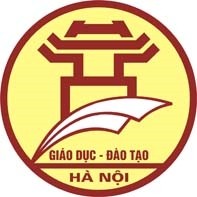 THCS VẠN PHÚCCỘNG HÒA XÃ HỘI CHỦ NGHĨA VIỆT NAMĐộc lập - Tự do - Hạnh phúc===oOo===Thanh Trì, ngày 19 tháng 12 năm 2022LỊCH CÔNG TÁC TUẦNTừ ngày 19/12/2022 đến ngày 24/12/2022HIỆU TRƯỞNGĐặng Thị ThảoBuổiGiờHọ và tênNội dung công việcĐịa điểmLãnh đạo / Người phối hợpThứ Hai 19/12Thứ Hai 19/12Thứ Hai 19/12Thứ Hai 19/12Thứ Hai 19/12Thứ Hai 19/12    S:07:30Đặng Thị Thảo - Hiệu trưởngTiết 2,3: Thi học kì I môn Lịch sử- địa lý. Họp tại UBND Huyện    S:11:00Đặng Thị Thảo - Hiệu trưởngHọp HĐSPC:14:00Đặng Thị Thảo - Hiệu trưởngTrực và làm việc tại trường    S:07:30Phạm Thị Đức Hạnh – Phó Hiệu trưởngTiết 2,3: Thi học kì I môn Lịch sử- địa lý    S:11:00Phạm Thị Đức Hạnh – Phó Hiệu trưởngHọp HĐSPC:14:00Phạm Thị Đức Hạnh – Phó Hiệu trưởngTrực và làm việc tại trườngThứ Ba 20/12Thứ Ba 20/12Thứ Ba 20/12Thứ Ba 20/12Thứ Ba 20/12Thứ Ba 20/12S:08:00Đặng Thị Thảo - Hiệu trưởngKhối 8,9 thi học kì I môn Ngữ văn, Anh.HS khối 6,7 nghỉ.C:14:00Đặng Thị Thảo - Hiệu trưởngTrực và làm việc tại trườngS:08:00Phạm Thị Đức Hạnh – Phó Hiệu trưởngKhối 8,9 thi học kì I môn Ngữ văn, Anh.HS khối 6,7 nghỉC:14:00Phạm Thị Đức Hạnh – Phó Hiệu trưởngTrực và làm việc tại trườngThứ Tư 21/12Thứ Tư 21/12Thứ Tư 21/12Thứ Tư 21/12Thứ Tư 21/12Thứ Tư 21/12S:08:00Đặng Thị Thảo - Hiệu trưởngKhối 8,9 thi học kì I môn Toán, Sinh.HS khối 6,7 nghỉC:14:00Đặng Thị Thảo - Hiệu trưởngLàm việc tại trườngS:07:30Phạm Thị Đức Hạnh – Phó Hiệu trưởngKhối 8,9 thi học kì I môn Toán, Sinh.HS khối 6,7 nghỉC:14:00Phạm Thị Đức Hạnh – Phó Hiệu trưởngLàm việc tại trườngThứ Năm 22/12Thứ Năm 22/12Thứ Năm 22/12Thứ Năm 22/12Thứ Năm 22/12Thứ Năm 22/12S:07:30Đặng Thị Thảo - Hiệu trưởngTiết 1: Thi học kì I môn GDCDTiết 2: Thi học kì I môn Công nghệC:14:00Đặng Thị Thảo - Hiệu trưởngBồi dưỡng HSNK khối 6,7,8BuổiGiờHọ và tênNội dung công việcĐịa điểmLãnh đạo / Người phối hợpS:07:30Phạm Thị Đức Hạnh- Phó Hiệu trưởngTiết 1: Thi học kì I môn GDCDTiết 2: Thi học kì I môn Công nghệC:14:00Phạm Thị Đức Hạnh- Phó Hiệu trưởngBồi dưỡng HSNK khối 6,7,8Thứ Sáu 23/12Thứ Sáu 23/12Thứ Sáu 23/12Thứ Sáu 23/12Thứ Sáu 23/12Thứ Sáu 23/12S:07:30Đặng Thị Thảo - Hiệu trưởngKhối 6,7 thi học kì I môn Ngữ văn, Anh.HS khối 8,9 nghỉC:14:00Đặng Thị Thảo - Hiệu trưởngTrực và làm việc tại trường.S:07:30Phạm Thị Đức Hạnh – Phó Hiệu trưởngKhối 6,7 thi học kì I môn Ngữ văn, Anh.HS khối 8,9 nghỉC:14:00Phạm Thị Đức Hạnh – Phó Hiệu trưởngLàm việc tại trườngThứ Bảy 24/12Thứ Bảy 24/12Thứ Bảy 24/12Thứ Bảy 24/12Thứ Bảy 24/12Thứ Bảy 24/12S:07:30Đặng Thị Thảo - Hiệu trưởngKhối 6,7 thi học kì I môn Toán, KHTN.HS khối 8,9 nghỉC:14:00Đặng Thị Thảo - Hiệu trưởngBồi dưỡng HSNK khối 678S:07:30Phạm Thị Đức Hạnh – Phó Hiệu trưởngKhối 6,7 thi học kì I môn Toán, KHTN.HS khối 8,9 nghỉC:14:00Phạm Thị Đức Hạnh – Phó Hiệu trưởngBồi dưỡng HSNK khối 678